Workinggroup: BDBSD 
Activity Report	Datum: 18.03.2020Name          FirmaHardware   z/OS VersionSystemsoftware         IMS           Db2 VersionAktivitätenPlanungProblemeLösung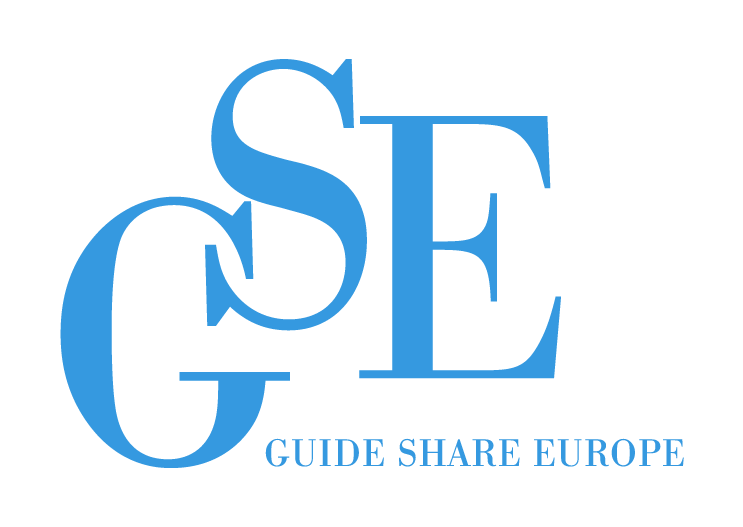 